2/2/24, 2:02 PM	Online Form | Mittagong Public School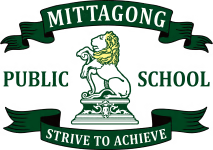 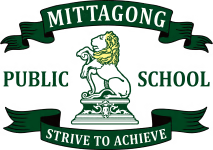  Online Form -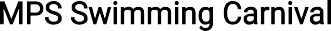 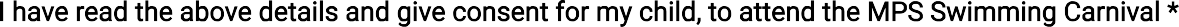 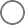 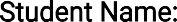 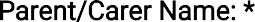 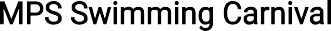 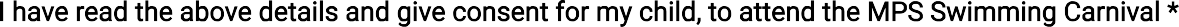 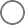 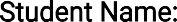 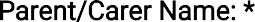 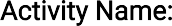 MPS Swimming Carnival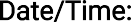 Monday 12 February 2024 8:30am - 2:30pm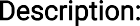 MPS Annual Swimming Carnival All students 3-6Year 2 students who are 8 or turning 8 this year AND can competitively swim50m without stopping.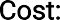 $8.00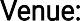 Bowral Swimming Centre (152 Mittagong Rd, Bowral NSW 2576)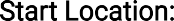 Bessemer St Gate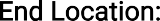 Bowral Pool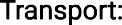 Bus.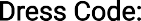 Students may wear their House Colours / school uniform.All students will need the following items that are labelled with their name: HatTowelSunscreen Drink bottleRecess and lunch.Coloured zinc may be worn but cannot be shared with others.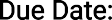 Friday 9 February 2024